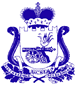 СОВЕТ ДЕПУТАТОВ  ПЕЧЕРСКОГО СЕЛЬСКОГО ПОСЕЛЕНИЯСМОЛЕНСКОГО РАЙОНА СМОЛЕНСКОЙ ОБЛАСТИРЕШЕНИЕот 25 декабря  2019 года                                                                                     № ___В соответствии со статьей 40 Федерального закона от 6 октября 2003 года
№ 131-ФЗ «Об общих принципах организации местного самоуправления в Российской Федерации», областным законом от 25  октября 2019 года № 106-з
«О Порядке принятия в Смоленской области решения о применении к депутату, члену выборного органа местного самоуправления, выборному должностному лицу местного самоуправления  мер ответственности, указанных в части 73-1 статьи 40 Федерального закона «Об общих принципах организации местного самоуправления в Российской Федерации»:1. Утвердить прилагаемый Порядок принятия в Печерском сельском поселении Смоленского района Смоленской области   решения о применении мер ответственности к депутату, члену выборного органа местного самоуправления, выборному должностному лицу местного самоуправления мер ответственности, указанных в части 73-1 статьи 40 Федерального закона «Об общих принципах организации местного самоуправления в Российской Федерации».2. Настоящее решение вступает в силу с момента принятия.3. Контроль за исполнением настоящего решения оставляю за собой.Глава муниципального образованияПечерского сельского поселения	Смоленского района Смоленской области                                            Ю. Н. Янченко                                                                             УтвержденоРешением Совета депутатов Печерского сельского поселения Смоленского района Смоленской области от 25.12.2019 г. № __Порядокпринятия  в Печерском сельском поселении Смоленского района Смоленской области решения о применении к депутату, члену выборного органа местного самоуправления, выборному должностному лицу местного самоуправления  мер ответственности, указанных в части 73-1 статьи 40 Федерального закона «Об общих принципах организации местного самоуправления в Российской Федерации»1. Настоящий Порядок определяет процедуру принятия 
в Печерском сельском поселении Смоленского района Смоленской области  решения о применении к депутату, члену выборного органа местного самоуправления, выборному должностному лицу местного самоуправления (далее – лицо, замещающее муниципальную должность) мер ответственности, указанных  в части 73-1 статьи 40 Федерального закона
«Об общих принципах организации местного самоуправления в Российской Федерации».2. К лицу, замещающему муниципальную должность, представившему недостоверные или неполные сведения о своих доходах, расходах, об имуществе и обязательствах имущественного характера, а также сведения о доходах, расходах, об имуществе и обязательствах имущественного характера своих супруги (супруга) и несовершеннолетних детей, если искажение этих сведений является несущественным, могут быть применены следующие меры ответственности:1) предупреждение;2) освобождение депутата, члена выборного органа местного самоуправления от должности в представительном органе муниципального образования, выборном органе местного самоуправления с лишением права занимать должности в представительном органе муниципального образования, выборном органе местного самоуправления до прекращения срока его полномочий;3) освобождение от осуществления полномочий на постоянной основе с лишением права осуществлять полномочия на постоянной основе до прекращения срока его полномочий;4) запрет занимать должности в представительном органе муниципального образования, выборном органе местного самоуправления до прекращения срока его полномочий;5) запрет исполнять полномочия на постоянной основе до прекращения срока его полномочий.3. Основанием для рассмотрения вопроса о применении к лицу, замещающему муниципальную должность мер ответственности, указанных в части 73-1 статьи 40 Федерального закона «Об общих принципах организации местного самоуправления в Российской Федерации» (далее – мер ответственности),  является  поступившее в Администрацию Печерского сельского поселения Смоленского района Смоленской области  в соответствии с законодательством Российской Федерации обращение о применении к указанному лицу мер ответственности (далее – обращение).4. Обращение в день поступления регистрируется и передается в Комиссию  по противодействию коррупции Администрации Печерского сельского поселения Смоленского района Смоленской области  (далее – Комиссия), которой рассматривается на  её заседании.5. Лицо, ответственное за работу по профилактике коррупционных и иных правонарушений, входящее в состав Комиссии (далее – ответственное лицо),
в срок не позднее 3 рабочих дней со дня поступления обращения:- письменно уведомляет о содержании поступившего обращения лицо, в отношении которого оно поступило, а также о дате, месте и времени его рассмотрения;- предлагает лицу, в отношении которого поступило обращение, дать письменные пояснения по существу выявленных нарушений, которые будут оглашены при рассмотрении обращения Советом депутатов Печерского сельского поселения Смоленского района Смоленской области.6. В срок не позднее 10 дней со дня поступления обращения проводится заседание Комиссии.  7. Лицо, замещающее муниципальную должность, в отношении которого поступило обращение, вправе присутствовать на заседании Комиссии при его рассмотрении, о намерении чего он письменно уведомляет председателя Комиссии.8. Заседания Комиссии могут проводиться в отсутствие лица, замещающего муниципальную должность,  в случае:а) если председателю Комиссии не поступило письменное уведомление о намерении лица, замещающего муниципальную должность, лично присутствовать на заседании Комиссии;б) если лицо, замещающее муниципальную должность, намеревающееся лично присутствовать на заседании Комиссии и извещенное о времени и месте его проведения, не явилось на заседание Комиссии.9. Комиссия рассматривает обращение, письменные пояснения лица, замещающего муниципальную должность (в случае если они представлены) и принимает решение о внесении на Совет депутатов Печерского сельского поселения Смоленского района Смоленской области  предложений о необходимости применения к лицу, замещающему муниципальную должность, с указанием конкретной меры ответственности, рекомендуемой для применения Советом депутатов Печерского сельского поселения Смоленского района Смоленской области  к лицу,  замещающему муниципальную должность.10. Принятое Комиссией решение отражается в протоколе заседания Комиссии, копия которого не позднее 3 рабочих дней со дня заседания Комиссии вместе с обращением, письменными пояснениями лица, замещающего муниципальную должность (в случае если они представлены), передается в Совет депутатов Печерского сельского поселения Смоленского района Смоленской области.11. Вопрос о применении к лицу, замещающему муниципальную должность, меры ответственности включается в повестку дня ближайшего заседания Совета депутатов Печерского сельского поселения Смоленского района Смоленской области.12. Решение о применении к лицу, замещающему муниципальную должность, меры ответственности принимается большинством голосов от установленной численности депутатов Печерского сельского поселения Смоленского района Смоленской области и оформляется 
решением Совета  депутатов Печерского сельского поселения Смоленского района Смоленской области.  13. Решение Совета  депутатов  Печерского сельского поселения Смоленского района Смоленской области  принимается не позднее чем через 30 дней со дня поступления в Совет депутатов Печерского сельского поселения Смоленского района Смоленской области обращения,
а если указанное обращение поступило в период между сессиями Совета депутатов Печерского сельского поселения Смоленского района Смоленской области, не позднее, чем через три месяца со дня его поступления в Совет депутатов Печерского сельского поселения Смоленского района Смоленской области.  14. Лицо, в отношении которого принято решение Совета депутатов Печерского сельского поселения Смоленского района Смоленской области.  должно быть ознакомлено с ним в течение 3 дней со дня его принятия под роспись.15. Решение Совета депутатов Печерского сельского поселения Смоленского района Смоленской области   о применении к лицу, замещающему муниципальную должность, мер ответственности, может быть обжаловано лицом, в отношении которого оно принято, в порядке, установленном законодательством Российской Федерации.16. Копия решения Совета депутатов Печерского сельского поселения Смоленского района Смоленской области   о применении к                                                                                    лицу, замещающему муниципальную должность, меры ответственности в течение 3 рабочих дней со дня его принятия направляется лицу, направившему обращение.Об утверждении Порядка принятия       в Печерском сельском поселении Смоленского района Смоленской области решения   о применении мер ответственности  к депутату, члену выборного органа местного самоуправления, выборному должностному лицу местного самоуправления  мер ответственности, указанных в части 73-1 статьи 40 Федерального закона «Об общих принципах организации местного самоуправления в Российской Федерации»